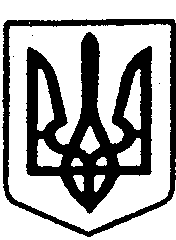 ЛЕТИЧІВСЬКА СЕЛИЩНА РАДАЛЕТИЧІВСЬКОГО РАЙОНУ ХМЕЛЬНИЦЬКОЇ ОБЛАСТІ РІШЕННЯVII скликання Шістдесят сьомої сесії23.04.2019 р.                                    Летичів                                                № 8Про внесення змін до Програмирозвитку первинної медико-санітарноїдопомоги Летичівської селищної радина 2019-2021 рокиКеруючись пунктом 22 частини 1 статті 26 Закону України «Про місцеве самоврядування в Україні», заслухавши та обговоривши інформацію про внесення змін до Програми розвитку медико-санітарної допомоги Летичівської селищної ради, селищна радаВ И Р І Ш И Л А :  1. Внести зміни до Програми розвитку первинної медико-санітарної допомоги Летичівської селищної ради на 2019-2021 роки, передбачивши обсяг фінансових ресурсів, необхідних для її реалізації, в сумі  5824,1  тис.грн.  3. Дане рішення довести до відома виконавців Програми.  4. Контроль за виконанням цього рішення покласти на постійну комісію селищної ради з питань охорони здоров’я, освіти, культури, молоді, фізкультури і спорту (голова комісії Варченко М.Л.).Селищний голова                                                       І. Тисячний